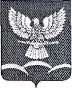 СОВЕТ НОВОТИТАРОВСКОГО СЕЛЬСКОГО ПОСЕЛЕНИЯ ДИНСКОГО РАЙОНАРЕШЕНИЕот 24.07.2013                                                              № 242-50/02станица НовотитаровскаяО внесении изменений в решение Совета Новотитаровского сельского поселения Динского района от 17 февраля 2006 года № 10«О создании административной комиссии при администрации Новотитаровского сельского поселения»На основании Устава Новотитаровского сельского поселения Динского района и в связи с организационно-кадровыми изменениями Совет Новотитаровского сельского поселения Динского района р е ш и л:1. Внести в решение Совета Новотитаровского сельского поселения Динского района от 17 февраля 2006 года № 10 «О создании административной комиссии при администрации Новотитаровского сельского поселения» следующие изменения: 1) в приложение № 2 к решению Совета Новотитаровского сельского поселения Динского района от 17 февраля 2006 г № 10 слова «Власова Ольга Викторовна - специалист 1 категории общего отдела администрации Новотитаровского сельского поселения» заменить словами: «Придатко Замира Андреевна - специалист 2 категории отдела по общим и правовым вопросам администрации Новотитаровского сельского поселения» 2. Контроль за исполнением настоящего решения возложить на комиссию по законности, правопорядку, работе с общественностью и делам казачества Совета Новотитаровского сельского поселения Динского района (Шипилов) и администрацию Новотитаровского сельского поселения.3. Настоящее решение вступает в силу со дня его опубликования.Председатель Совета Новотитаровского сельского поселения                             Ю.Ю.Глотов